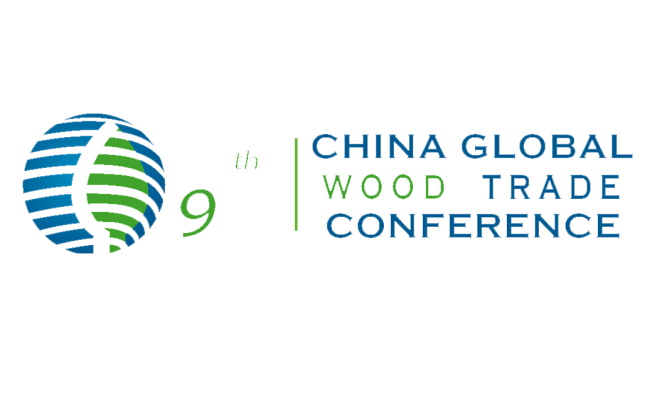 Registration FormFull name of Company/organization(For Invoice)Postal AddressCountryPostcodeFaxFaxFaxWebsiteWebsiteParticipants’ InformationParticipants’ InformationParticipants’ InformationParticipants’ InformationParticipants’ InformationParticipants’ InformationParticipants’ InformationParticipants’ InformationParticipants’ InformationParticipants’ InformationParticipants’ InformationParticipants’ InformationNameNamePositionPositionOffice PhoneOffice PhoneOffice PhoneTelephoneTelephoneTelephoneTelephoneEmailRegistration Information （To choose, please mark gray    ）Registration Information （To choose, please mark gray    ）Registration Information （To choose, please mark gray    ）Registration Information （To choose, please mark gray    ）Registration Information （To choose, please mark gray    ）Registration Information （To choose, please mark gray    ）Registration Information （To choose, please mark gray    ）Registration Information （To choose, please mark gray    ）Registration Information （To choose, please mark gray    ）Registration Information （To choose, please mark gray    ）Registration Information （To choose, please mark gray    ）Registration Information （To choose, please mark gray    ）Conference&AccommodationOptionsOptionsOptionsOptionsPromotion Price（Before 15 July 2019）Promotion Price（Before 15 July 2019）Promotion Price（Before 15 July 2019）Promotion Price（Before 15 July 2019）Regular Price(After 15 July 2019)Regular Price(After 15 July 2019)Regular Price(After 15 July 2019)Participation OptionConference 7 Sept 2019Conference 7 Sept 2019Conference 7 Sept 2019Conference 7 Sept 2019    CNY 3800/ Person (USD 560)    CNY 3800/ Person (USD 560)    CNY 3800/ Person (USD 560)    CNY 3800/ Person (USD 560)    CNY 4800/ Person (USD 705）    CNY 4800/ Person (USD 705）    CNY 4800/ Person (USD 705）Participation OptionConference & Industry Tour2-day combined ( Best Value)7-8 Sept 2019Conference & Industry Tour2-day combined ( Best Value)7-8 Sept 2019Conference & Industry Tour2-day combined ( Best Value)7-8 Sept 2019Conference & Industry Tour2-day combined ( Best Value)7-8 Sept 2019     CNY 5400/ Person（USD795)     CNY 5400/ Person（USD795)     CNY 5400/ Person（USD795)     CNY 5400/ Person（USD795)    CNY 6700/ Person (USD985)    CNY 6700/ Person (USD985)    CNY 6700/ Person (USD985)Participation OptionTable-top RentingOne table topTwo table topTable-top RentingOne table topTwo table topTable-top RentingOne table topTwo table topTable-top RentingOne table topTwo table topCNY 800 (USD 120)CNY 1200 (USD 180)CNY 800 (USD 120)CNY 1200 (USD 180)CNY 800 (USD 120)CNY 1200 (USD 180)CNY 800 (USD 120)CNY 1200 (USD 180)CNY 1000 (USD 150)CNY 1500 (USD 220)CNY 1000 (USD 150)CNY 1500 (USD 220)CNY 1000 (USD 150)CNY 1500 (USD 220)AccommodationPlease indicate the number of rooms needed for each type of room:Standard Room (One bed): CNY 568 / Night  Room No.      Check-in date        Check-out date                 Standard Room (Two beds): CNY 568/ Night  Room No.      Check-in date        Check-out date        Please indicate the number of rooms needed for each type of room:Standard Room (One bed): CNY 568 / Night  Room No.      Check-in date        Check-out date                 Standard Room (Two beds): CNY 568/ Night  Room No.      Check-in date        Check-out date        Please indicate the number of rooms needed for each type of room:Standard Room (One bed): CNY 568 / Night  Room No.      Check-in date        Check-out date                 Standard Room (Two beds): CNY 568/ Night  Room No.      Check-in date        Check-out date        Please indicate the number of rooms needed for each type of room:Standard Room (One bed): CNY 568 / Night  Room No.      Check-in date        Check-out date                 Standard Room (Two beds): CNY 568/ Night  Room No.      Check-in date        Check-out date        Please indicate the number of rooms needed for each type of room:Standard Room (One bed): CNY 568 / Night  Room No.      Check-in date        Check-out date                 Standard Room (Two beds): CNY 568/ Night  Room No.      Check-in date        Check-out date        Please indicate the number of rooms needed for each type of room:Standard Room (One bed): CNY 568 / Night  Room No.      Check-in date        Check-out date                 Standard Room (Two beds): CNY 568/ Night  Room No.      Check-in date        Check-out date        Please indicate the number of rooms needed for each type of room:Standard Room (One bed): CNY 568 / Night  Room No.      Check-in date        Check-out date                 Standard Room (Two beds): CNY 568/ Night  Room No.      Check-in date        Check-out date        Please indicate the number of rooms needed for each type of room:Standard Room (One bed): CNY 568 / Night  Room No.      Check-in date        Check-out date                 Standard Room (Two beds): CNY 568/ Night  Room No.      Check-in date        Check-out date        Please indicate the number of rooms needed for each type of room:Standard Room (One bed): CNY 568 / Night  Room No.      Check-in date        Check-out date                 Standard Room (Two beds): CNY 568/ Night  Room No.      Check-in date        Check-out date        Please indicate the number of rooms needed for each type of room:Standard Room (One bed): CNY 568 / Night  Room No.      Check-in date        Check-out date                 Standard Room (Two beds): CNY 568/ Night  Room No.      Check-in date        Check-out date        Please indicate the number of rooms needed for each type of room:Standard Room (One bed): CNY 568 / Night  Room No.      Check-in date        Check-out date                 Standard Room (Two beds): CNY 568/ Night  Room No.      Check-in date        Check-out date        NoteAll taxes are included in the fee.Only a limited number of hotel rooms are available. If the rooms are fully booked, we could help you to book other hotel rooms.Table-top is used in business matching session, only a limited number of table-tops are available. If interested, please make the reservation as soon as possible.All taxes are included in the fee.Only a limited number of hotel rooms are available. If the rooms are fully booked, we could help you to book other hotel rooms.Table-top is used in business matching session, only a limited number of table-tops are available. If interested, please make the reservation as soon as possible.All taxes are included in the fee.Only a limited number of hotel rooms are available. If the rooms are fully booked, we could help you to book other hotel rooms.Table-top is used in business matching session, only a limited number of table-tops are available. If interested, please make the reservation as soon as possible.All taxes are included in the fee.Only a limited number of hotel rooms are available. If the rooms are fully booked, we could help you to book other hotel rooms.Table-top is used in business matching session, only a limited number of table-tops are available. If interested, please make the reservation as soon as possible.All taxes are included in the fee.Only a limited number of hotel rooms are available. If the rooms are fully booked, we could help you to book other hotel rooms.Table-top is used in business matching session, only a limited number of table-tops are available. If interested, please make the reservation as soon as possible.All taxes are included in the fee.Only a limited number of hotel rooms are available. If the rooms are fully booked, we could help you to book other hotel rooms.Table-top is used in business matching session, only a limited number of table-tops are available. If interested, please make the reservation as soon as possible.All taxes are included in the fee.Only a limited number of hotel rooms are available. If the rooms are fully booked, we could help you to book other hotel rooms.Table-top is used in business matching session, only a limited number of table-tops are available. If interested, please make the reservation as soon as possible.All taxes are included in the fee.Only a limited number of hotel rooms are available. If the rooms are fully booked, we could help you to book other hotel rooms.Table-top is used in business matching session, only a limited number of table-tops are available. If interested, please make the reservation as soon as possible.All taxes are included in the fee.Only a limited number of hotel rooms are available. If the rooms are fully booked, we could help you to book other hotel rooms.Table-top is used in business matching session, only a limited number of table-tops are available. If interested, please make the reservation as soon as possible.All taxes are included in the fee.Only a limited number of hotel rooms are available. If the rooms are fully booked, we could help you to book other hotel rooms.Table-top is used in business matching session, only a limited number of table-tops are available. If interested, please make the reservation as soon as possible.All taxes are included in the fee.Only a limited number of hotel rooms are available. If the rooms are fully booked, we could help you to book other hotel rooms.Table-top is used in business matching session, only a limited number of table-tops are available. If interested, please make the reservation as soon as possible.